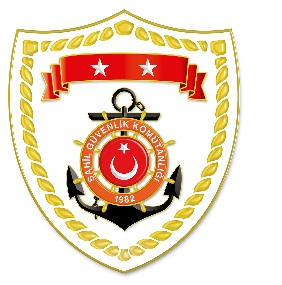 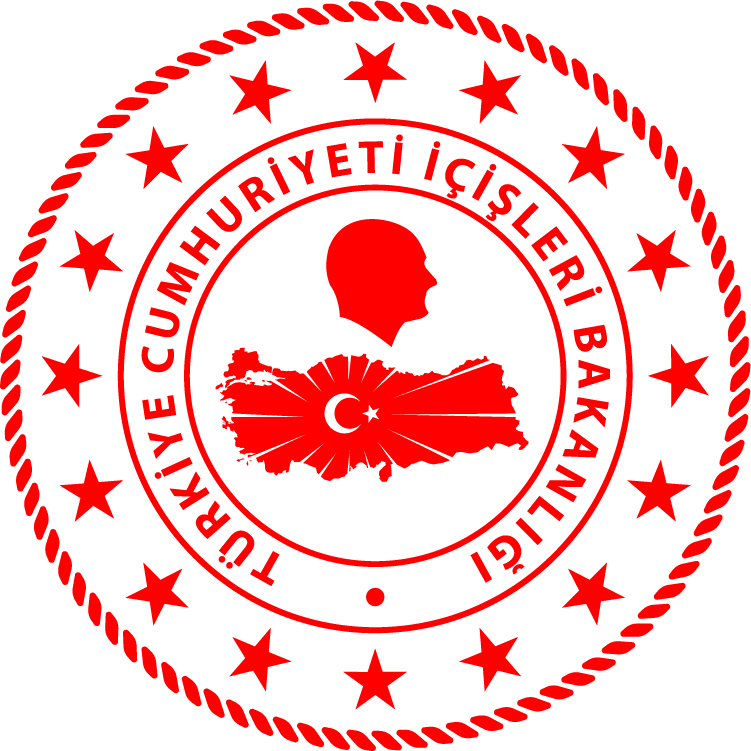 CG Aegean Sea Regional Command*Shared data include the records kept during incidents of irregular migration by water. General statistical data are available at goc.gov.tr/duzensiz-goc-istatistikler.NUDATELOCATION/PLACE AND TIMEIRREGULAR MIGRATION ASSETTOTAL NUMBER OF APPREHENDED FACILITATORS/SUSPECTTOTAL NUMBER OF RESCUED
PEOPLENATIONALITY OF RESCUED/APPREHENDED MIGRANTS/ PEOPLE ON THE BASIS OF DECLARATION122 April 2024Off the Coast of MUĞLA/Datça01.00Life Boat1 Türkiye1816 Syria, 2 Palestine222 April 2024Off the Coast of ÇANAKKALE/Ayvacık09.10Inflatable Boat-2929 Afghanistan (6 of them children)322 April 2024Off the Coast of İZMİR/Foça09.40Inflatable Boat-5024 Sudan, 9 Sierra Leone, 6 Yemen, 5 Liberia, 3 Congo, 1 Uganda, 1 Senegal, 1 Chad (1 of them child)